от 2 февраля 2023 года										№ 100Об утверждении Порядка распределения  средств субвенции из областного бюджета на 2023, 2024 и 2025 годы между муниципальными общеобразовательными и дошкольными  организациями городского округа  город Шахунья  Нижегородской области  и  средств субвенции на обеспечение коэффициентов выравнивания норматива финансового обеспечения  в зависимости от наполняемости групп в муниципальных дошкольных образовательных организациях,  расположенных в сельской местности и объема дополнительных средств субвенции, на осуществление образовательной деятельности в малокомплектных образовательных организациях и образовательных организациях, расположенных в сельских населенных пунктах и реализующих основные общеобразовательные программы, финансирование которых осуществляется независимо от количества обучающихся, необходимый сверх затрат, определяемых по нормативам финансового обеспечения образовательной деятельностиВ соответствии с Законом Нижегородской области от 28 ноября 2013 года 
№ 160-З «О предоставлении органам местного самоуправления муниципальных районов, муниципальных округов и городских округов Нижегородской области субвенций на исполнение полномочий в сфере общего образования», постановлением Правительства Нижегородской области  от 24 апреля 2020 года № 334 «Об утверждении Порядка предоставления бюджетам муниципальных районов и городских округов Нижегородской области из областного бюджета субвенций на исполнение полномочий в области образования» и решением Совета депутатов городского округа город Шахунья Нижегородской области  от 31  марта 2017 года № 76-3 «Об утверждении Положения о порядке исполнения администрацией городского округа город Шахунья Нижегородской области полномочий в сфере общего образования за счёт субвенции из областного бюджета Нижегородской области», администрация городского округа город Шахунья Нижегородской области  п о с т а н о в л я е т :1. Утвердить прилагаемый Порядок распределения  средств субвенции из областного бюджета на 2023, 2024 и 2025 годы между муниципальными общеобразовательными и дошкольными  организациями городского округа  город Шахунья  Нижегородской области  и  средств субвенции на обеспечение коэффициентов выравнивания норматива финансового обеспечения  в зависимости от наполняемости групп в муниципальных дошкольных образовательных организациях,  расположенных в сельской местности и объема дополнительных средств, на осуществление образовательной деятельности в малокомплектных образовательных организациях и образовательных организациях, расположенных в сельских населенных пунктах и реализующих основные общеобразовательные программы, финансирование которых осуществляется независимо от количества обучающихся, необходимый сверх затрат, определяемых по нормативам финансового обеспечения образовательной деятельности. 2. Настоящее постановление  вступает в силу с момента принятия и распространяет свое действие на правоотношения, возникшие с  1 января 2023 года.3. Управлению делами администрации городского округа город Шахунья обеспечить размещение настоящего постановления на официальном сайте администрации городского округа город  Шахунья Нижегородской области и в газете «Знамя труда».4. Со дня вступления в силу настоящего постановления признать утратившим силу постановление администрации городского округа  город Шахунья Нижегородской области  от 26 августа  2022 года № 960 «Об утверждении Порядка распределения  средств субвенции из областного бюджета на 2022, 2023 и 2024 годы между муниципальными общеобразовательными и дошкольными  организациями городского округа  город Шахунья  Нижегородской области  и  средств субвенции на обеспечение коэффициентов выравнивания норматива финансового обеспечения  в зависимости от наполняемости групп в муниципальных дошкольных образовательных организациях,  расположенных в сельской местности и объема дополнительных средств субвенции, на осуществление образовательной деятельности в малокомплектных образовательных организациях и образовательных организациях, расположенных в сельских населенных пунктах и реализующих основные общеобразовательные программы, финансирование которых осуществляется независимо от количества обучающихся, необходимый сверх затрат, определяемых по нормативам финансового обеспечения образовательной деятельности».5. Контроль за исполнением настоящего постановления  возложить на первого заместителя главы администрации городского округа город Шахунья Нижегородской области  А.Д. Серова.Глава местного самоуправлениягородского округа город Шахунья							   О.А.ДахноУтвержденпостановление администрациигородского округа город Шахуньяот 02.02.2023 г. № 100Порядок распределения средств субвенции из областного бюджета на осуществление образовательной деятельности
 в общеобразовательных организациях городского округа город Шахунья Нижегородской области реализующих основные общеобразовательные программы на 2023 год.Распределение средств  областной субвенции  объёма дополнительных средств субвенции, на осуществление образовательной деятельности   
в  муниципальных малокомплектных  общеобразовательных организациях и общеобразовательных организациях, расположенных в сельской местности  городского округа город Шахунья Нижегородской области на 2023 год.Порядок распределения средств областной субвенции  и средств из областного бюджета на обеспечение коэффициентов 
выравнивания норматива финансового обеспечения  в зависимости от наполняемости групп в муниципальных дошкольных образовательных организациях,  расположенных в сельской местности   на 2023 год по  муниципальным  дошкольным образовательным учреждениям  городского округа город Шахунья Нижегородской областиПорядок распределения  средств  субвенции из областного бюджета на осуществление образовательной деятельности 
в общеобразовательных организациях городского округа город Шахунья  Нижегородской области реализующих основные общеобразовательные программы  на 2024 год.Распределение средств  областной субвенции  объёма дополнительных средств субвенции, на осуществление образовательной деятельности   в  муниципальных малокомплектных  общеобразовательных организациях и общеобразовательных организациях, расположенных в сельской местности  городского округа город Шахунья Нижегородской области на 2024 год.Порядок распределения средств областной субвенции  и средств из областного бюджета на обеспечение коэффициентов выравнивания норматива финансового обеспечения  в зависимости от наполняемости групп в муниципальных дошкольных образовательных организациях,  расположенных в сельской местности   на 2024 год по  муниципальным  дошкольным образовательным учреждениям  городского округа город Шахунья Нижегородской областиПорядок распределения средств областной субвенции  и средств из областного бюджета на обеспечение коэффициентов выравнивания норматива финансового обеспечения  в зависимости от наполняемости групп в муниципальных дошкольных образовательных организациях,  расположенных в сельской местности   на 2025 год по  муниципальным  дошкольным образовательным учреждениям  городского округа город Шахунья Нижегородской областиПорядок распределения  средств  субвенции из областного бюджета на осуществление образовательной деятельности
 в общеобразовательных организациях городского округа город Шахунья  Нижегородской области  реализующих основные общеобразовательные программы  на 2025 год.Распределение средств  областной субвенции  объёма дополнительных средств субвенции, на осуществление образовательной деятельности   
в  муниципальных малокомплектных  общеобразовательных организациях и общеобразовательных организациях, расположенных в сельской местности  городского округа город Шахунья Нижегородской области на 2025 год.___________________________________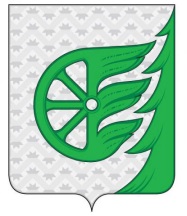 Администрация городского округа город ШахуньяНижегородской областиП О С Т А Н О В Л Е Н И Е№ п/пнаименование учреждениядошкольникиВСЕГО УЧАЩИХСЯКоличество учащихсяКоличество учащихсяКоличество учащихсяВСЕГО классов комплектовКоличество классов -комплектовКоличество классов -комплектовКоличество классов -комплектовнорматив начального общего образования (руб.)норматив общего основного образования (руб.)норматив среднего образования (руб.)Норматив на дошкольниковрасчет по нормативу 1-4 классы (руб.) ( расчет по нормативу 5-9 классы.) расчет по нормативу 10-11 классы.)Расчет по нормативу на дошкольников РАСЧЕТ НОРМАТИВА НА ВОСПИТАННИКОВРАСЧЕТ НОРМАТИВА НА ВОСПИТАННИКОВРасчет индивидуальное обучение  и ккоИтого расчет по нормативуОбучение в больнице  ( -0,0004)Прведение ЕГЭ И ГИА  коэффициент выравнивания 89%№ п/пнаименование учреждениядошкольникиВСЕГО УЧАЩИХСЯКоличество учащихсяКоличество учащихсяКоличество учащихсяВСЕГО классов комплектовКоличество классов -комплектовКоличество классов -комплектовКоличество классов -комплектовнорматив начального общего образования (руб.)норматив общего основного образования (руб.)норматив среднего образования (руб.)Норматив на дошкольниковрасчет по нормативу 1-4 классы (руб.) ( расчет по нормативу 5-9 классы.) расчет по нормативу 10-11 классы.)Расчет по нормативу на дошкольников РАСЧЕТ НОРМАТИВА НА ВОСПИТАННИКОВРАСЧЕТ НОРМАТИВА НА ВОСПИТАННИКОВРасчет индивидуальное обучение  и ккоИтого расчет по нормативуОбучение в больнице  ( -0,0004)Прведение ЕГЭ И ГИА  коэффициент выравнивания 89%№ п/пнаименование учреждениядошкольникиВСЕГО УЧАЩИХСЯ1-4 классы5-9 классы10-11 классыВСЕГО классов комплектов1-4 классы5-9 классы10-11 классынорматив начального общего образования (руб.)норматив общего основного образования (руб.)норматив среднего образования (руб.)Норматив на дошкольниковрасчет по нормативу 1-4 классы (руб.) ( расчет по нормативу 5-9 классы.) расчет по нормативу 10-11 классы.)Расчет по нормативу на дошкольников РАСЧЕТ НОРМАТИВА НА ВОСПИТАННИКОВРАСЧЕТ НОРМАТИВА НА ВОСПИТАННИКОВРасчет индивидуальное обучение  и ккоИтого расчет по нормативуОбучение в больнице  ( -0,0004)Прведение ЕГЭ И ГИА  коэффициент выравнивания 89%12345678910111213141516171818192122231Муниципальное бюджетное образовательное учреждение Шахунская средняя общеобразовательная школа №1 им.Д.Комарова и744288404523213,016,0344469675997914012807070,027309996,04115280,00004085214,048315558,0-9800,01,042990000,0филиал МБОУ Туманинская оош391821061505238179627942860,0716643,000001894730,00-1300,01685152,72Муниципальное бюджетное образовательное учреждение Шахунская средняя общеобразовательная школа №25432462653224,0011112,0044469675997914010939370,017913735,02532480,0006358000,06358000,037743585,0-7700,034185500,03Муниципальное бюджетное образовательное учреждение Шахунская средняя  общеобразовательная школа №148203344176932,0013,016,03,044469675997914014852650,028188783,05460660,0005330712,05330712,053832805,0-11100,048521000,04Муниципальное бюджетное образовательное учреждение гимназияим. А.С.Пушкина710307361422913142,051139777398751015699670,028063779,03675420,0001683890,01683890,049122760,0-9800,043710000,05Муниципальное автономное образовательное учреждение Вахтанская  средняя общеобразовательная школа418158229312081024446967599791407026100,015480171,02453340,0001754604,01754604,026714214,0-5500,01,124010000,06Муниципальное бюджетное образовательное учреждение Сявская средняя общеобразовательная школа15228,00781101010,004,05,01,04446967599791403468580,07435890,0791400,000,0,011695870,0-2400,04,8132250007Муниципальное бюджетное образовательное учреждение Хмелевицкая средняя общеобразовательная школа205,00631103213472,0523817962793098 / 1030813300000,08758970,03221300,0001704388,01704388,016984658,0-5300,015111628,08Муниципальное бюджетное образовательное учреждение Лужайская основная общеобразовательная школа9545,0500,09,0045,00,0523817962702357150,03981350,0000199068,0199068,06537568,0-2600,05860621,09Муниципальное бюджетное образовательное учреждение Б-Свечанская начальная общеобразовательная школа15660,00,01,001,00,00,052381088309314290,00,000,001761800,01002076090,0-660,01847132,710Муниципальное бюджетное образовательное учреждениеВерховская основная общеобразовательная школаМуниципальное бюджетное образовательное учреждениеВерховская основная общеобразовательная школа63114170,07,002,05,00,0523817962788309733330,01353659,0704700,0002058359,0-2030,01830133,011Муниципальное бюджетное образовательное учреждение Красногорская основная общеобразовательная школаМуниципальное бюджетное образовательное учреждение Красногорская основная общеобразовательная школа3216160,006,001,05,00,052381796270838100,01274032,000199068,0002311200,0-1300,02055811,012Муниципальное бюджетное образовательное учреждение Черновская основная общеобразовательная школа19193723140,06,002,04,00,052381796270883091204760,01114778,00,002231600,0199068,004750206,0-2140,04225778,0№ п/пнаименование учрежденияВсего учащихсяКоличество учащихсяКоличество учащихсяКоличество учащихсявсегоклассов Количество классов Количество классов Количество классов дошкольникидошкольникиV комп  доведение до потребности89%№ п/пнаименование учрежденияВсего учащихся1-4 классы5-9 классы10-11 классывсегоклассов 1-4 классы5-9 классы10-11 классыдетигруппыV комп  доведение до потребности89%12345678910111213141Муниципальное бюджетное образовательное учреждениеВерховская основная общеобразовательная школа31142709,04,05,00,0617380000,06568200,02Муниципальное бюджетное образовательное учреждение Красногорская основная общеобразовательная школа3216160,09,04,05,00,05277000,04696530,03Муниципальное бюджетное образовательное учреждение Черновская основная общеобразовательная школа3723140,08,04,04,00,019,015937000,05283930,04Муниципальное бюджетное образовательное учреждение Хмелевицкая средняя общеобразовательная школа203631112913,0013,004,04,07,02,02,07619900,06787711,05Муниципальное бюджетное образовательное учреждение Лужайская основная общеобразовательная школа9545500,00,09,009,004,05,00,04992000,04442880,06филиал МБОУ Туманинская оош39182100994505507000,04901230,07бюджетное образовательное учреждение Б-Свечанская начальная общеобразовательная школа663331224000,01089360,0№ п/п Наименование учрежденияКоличество группКоличество группКоличество группКоличество группКоличество детей  в группахКоличество детей  в группахКоличество детей  в группахКоличество детей  в группахКоличество детей  в группахнорматив на одного воспитанника в годнорматив на одного воспитанника в годнорматив на одного воспитанника в годнорматив на одного воспитанника в годнорматив на одного воспитанника в годнорматив на одного воспитанника в годСумма субвенции по нормативуСумма субвенции по нормативуСумма субвенции по нормативуСумма субвенции по нормативуСумма субвенции по нормативуИТОГО по нормативуКоэффициент выравниванияФот руководящих и прочего персоналаСумма субвенции 89%№ п/п Наименование учрежденияОбщеразвивающей напрвленностиКомпенсирующего видаРАСкомбинированной направленностиОбщеразвивающей напрвленностиКомпенсирующего видаРАСРАСкомбинированной направленностиВ группах общеразвивающей направленностиВ группах общеразвивающей направленностив группах компенсирующего видаРАСКомбинированной направленностиКомбинированной направленностиВ группах общеразвивающей направленностиВ группах общеразвивающей направленностив группах компенсирующего видаРАСкомбинированной направленности№ п/п Наименование учрежденияОбщеразвивающей напрвленностиКомпенсирующего видаРАСкомбинированной направленностиОбщеразвивающей напрвленностиКомпенсирующего видаРАСРАСкомбинированной направленностипо городупо селупо городупо селу1МБДОУ Д/с №1 "Горошинка" 23000081276 000002438280,000001219140,01,01219140,01219140,0357174,01418682,62МБДОУ Д/с №2"Солнышко"500110700015812760001215281215288696532,00001822920,09441260,00,9510084625,010084625,01230952,4610184032,03МБДОУ Д/с №3 "Сказка"60011071500812761986590008696532,02979885,00010537845,01,0011676417,011676417,02192953,3912501098,03-1Туманинский  Д/с «Рябинка»10013000088309000001148017,00001190646,01,82066430,602066430,601839122,04МБДОУ Д/с №5  "Теремок"10201603000812760198659013004160,005959770,00017718260,00,9518313722,018313722,021517422,5318705480,014-1Щербажский д/сад100012088309000001059708,0000700380,00,7741795,60741795,60660198,05МБДОУ Д/с №41  9201550303081276012152812152812597780,003645840,017219830,01,01,016243620,02582155,018991708,06МБДОУ Д/с №147  5001130081276000009184188,00007353570,00,850,857806559,81230952,468133761,07МБДОУ Д/с №35  600110601515812760001215281215287802496,00001822920,09054230,01,101,1010405665,61500209,3212319410,08МБДОУ Д/с  "Одуванчик"700187002424812760001215281215287071012,00002916672,011827945,01,04 1,04 10270524,481711952,9310784250,09МБДОУ Д/с "Колокольчик "5007200812760000005851872,00000696654001,11,16437059,2930327,176630646,011МБДОУ Лужайский  Д/с «Малыш»2002500088309000002207725,00001891026,01,121,122472652,0990452,233116793,012МБДОУ Хмелевицкий Д/с   6006800088309000006005012,00005603040,01,251,257506265,01856253,08426265,013МБДОУ Петровский Д/с   100100008830900000883090,0000770418,01,01,09883090,0918302,01622400,014МБДОУ Б-Широковский Д/с   10080008830900000706472,0000700380,01,251,25883090,0870202,111577962,015МАДОУ Д/с  "Звездочка"10310120275181881276,01986593739563739561215289753120,005363793,01869780,02187504,018474726,01,11,120149509,022942905,3920783194,0№ п/пнаименование учреждениядошкольникиВСЕГО УЧАЩИХСЯКоличество учащихсяКоличество учащихсяКоличество учащихсяВСЕГО классов комплектовКоличество классов -комплектовКоличество классов -комплектовКоличество классов -комплектовнорматив начального общего образования (руб.)норматив общего основного образования (руб.)норматив среднего образования (руб.)Норматив на дошкольниковрасчет по нормативу 1-4 классы (руб.) ( расчет по нормативу 5-9 классы.) расчет по нормативу 10-11 классы.)Расчет по нормативу на дошкольников РАСЧЕТ НОРМАТИВА НА ВОСПИТАННИКОВРАСЧЕТ НОРМАТИВА НА ВОСПИТАННИКОВРасчет индивидуальное обучение  и ккоИтого расчет по нормативуОбучение в больнице  ( -0,0004)Прведение ЕГЭ И ГИА  коэффициент выравнивания 89%№ п/пнаименование учреждениядошкольникиВСЕГО УЧАЩИХСЯКоличество учащихсяКоличество учащихсяКоличество учащихсяВСЕГО классов комплектовКоличество классов -комплектовКоличество классов -комплектовКоличество классов -комплектовнорматив начального общего образования (руб.)норматив общего основного образования (руб.)норматив среднего образования (руб.)Норматив на дошкольниковрасчет по нормативу 1-4 классы (руб.) ( расчет по нормативу 5-9 классы.) расчет по нормативу 10-11 классы.)Расчет по нормативу на дошкольников РАСЧЕТ НОРМАТИВА НА ВОСПИТАННИКОВРАСЧЕТ НОРМАТИВА НА ВОСПИТАННИКОВРасчет индивидуальное обучение  и ккоИтого расчет по нормативуОбучение в больнице  ( -0,0004)Прведение ЕГЭ И ГИА  коэффициент выравнивания 89%№ п/пнаименование учреждениядошкольникиВСЕГО УЧАЩИХСЯ1-4 классы5-9 классы10-11 классыВСЕГО классов комплектов1-4 классы5-9 классы10-11 классынорматив начального общего образования (руб.)норматив общего основного образования (руб.)норматив среднего образования (руб.)Норматив на дошкольниковрасчет по нормативу 1-4 классы (руб.) ( расчет по нормативу 5-9 классы.) расчет по нормативу 10-11 классы.)Расчет по нормативу на дошкольников РАСЧЕТ НОРМАТИВА НА ВОСПИТАННИКОВРАСЧЕТ НОРМАТИВА НА ВОСПИТАННИКОВРасчет индивидуальное обучение  и ккоИтого расчет по нормативуОбучение в больнице  ( -0,0004)Прведение ЕГЭ И ГИА  коэффициент выравнивания 89%12345678910111213141516171818192122231Муниципальное бюджетное образовательное учреждение Шахунская средняя общеобразовательная школа №1 им.Д.Комарова и744288404523213,016,0344469675997914012807070,027309996,04115280,00004085214,048315558,0-9800,01,042990000,0филиал МБОУ Туманинская оош391821061505238179627942860,0716643,000001894730,00-1300,01685152,72Муниципальное бюджетное образовательное учреждение Шахунская средняя общеобразовательная школа №25432462653224,0011112,0044469675997914010939370,017913735,02532480,0006358000,06358000,037743585,0-7700,034185500,03Муниципальное бюджетное образовательное учреждение Шахунская средняя  общеобразовательная школа №148203344176932,0013,016,03,044469675997914014852650,028188783,05460660,0005330712,05330712,053832805,0-11100,048521000,04Муниципальное бюджетное образовательное учреждение гимназияим. А.С.Пушкина710307361422913142,051139777398751015699670,028063779,03675420,0001683890,01683890,049122760,0-9800,043710000,05Муниципальное автономное образовательное учреждение Вахтанская  средняя общеобразовательная школа418158229312081024446967599791407026100,015480171,02453340,0001754604,01754604,026714214,0-5500,01,124010000,06Муниципальное бюджетное образовательное учреждение Сявская средняя общеобразовательная школа15228,00781101010,004,05,01,04446967599791403468580,07435890,0791400,000,0,011695870,0-2400,04,8132250007Муниципальное бюджетное образовательное учреждение Хмелевицкая средняя общеобразовательная школа205,00631103213472,0523817962793098 / 1030813300000,08758970,03221300,0001704388,01704388,016984658,0-5300,015111628,08Муниципальное бюджетное образовательное учреждение Лужайская основная общеобразовательная школа9545,0500,09,0045,00,0523817962702357150,03981350,0000199068,0199068,06537568,0-2600,05860621,09Муниципальное бюджетное образовательное учреждение Б-Свечанская начальная общеобразовательная школа15660,00,01,001,00,00,052381088309314290,00,000,001761800,01002076090,0-660,01847132,710Муниципальное бюджетное образовательное учреждениеВерховская основная общеобразовательная школаМуниципальное бюджетное образовательное учреждениеВерховская основная общеобразовательная школа63114170,07,002,05,00,0523817962788309733330,01353659,0704700,0002058359,0-2030,01830133,011Муниципальное бюджетное образовательное учреждение Красногорская основная общеобразовательная школаМуниципальное бюджетное образовательное учреждение Красногорская основная общеобразовательная школа3216160,006,001,05,00,052381796270838100,01274032,000199068,0002311200,0-1300,02055811,012Муниципальное бюджетное образовательное учреждение Черновская основная общеобразовательная школа19193723140,06,002,04,00,052381796270883091204760,01114778,00,002231600,0199068,004750206,0-2140,04225778,0№ п/пнаименование учрежденияВсего учащихсяКоличество учащихсяКоличество учащихсяКоличество учащихсявсегоклассов Количество классов Количество классов Количество классов дошкольникидошкольникиV комп  доведение до потребности89%№ п/пнаименование учрежденияВсего учащихся1-4 классы5-9 классы10-11 классывсегоклассов 1-4 классы5-9 классы10-11 классыдетигруппыV комп  доведение до потребности89%123456789101Муниципальное бюджетное образовательное учреждениеВерховская основная общеобразовательная школа31142709,04,05,00,0617380000,06568200,02Муниципальное бюджетное образовательное учреждение Красногорская основная общеобразовательная школа3216160,09,04,05,00,05277000,04696530,03Муниципальное бюджетное образовательное учреждение Черновская основная общеобразовательная школа3723140,09,04,05,00,019,015937000,05283930,04Муниципальное бюджетное образовательное учреждение Хмелевицкая средняя общеобразовательная школа203631112913,0013,004,04,07,02,02,07619900,06787711,05Муниципальное бюджетное образовательное учреждение Лужайская основная общеобразовательная школа9545500,00,09,009,004,05,00,04992000,04442880,06филиал МБОУ Туманинская оош39182100994505507000,04901230,07бюджетное образовательное учреждение Б-Свечанская начальная общеобразовательная школа663331224000,01089360,0№ п/п Наименование учрежденияКоличество группКоличество группКоличество группКоличество группКоличество детей  в группахКоличество детей  в группахКоличество детей  в группахКоличество детей  в группахКоличество детей  в группахнорматив на одного воспитанника в годнорматив на одного воспитанника в годнорматив на одного воспитанника в годнорматив на одного воспитанника в годнорматив на одного воспитанника в годнорматив на одного воспитанника в годСумма субвенции по нормативуСумма субвенции по нормативуСумма субвенции по нормативуСумма субвенции по нормативуСумма субвенции по нормативуИТОГО по нормативуКоэффициент выравниванияФот руководящих и прочего персоналаСумма субвенции 89%№ п/п Наименование учрежденияОбщеразвивающей напрвленностиКомпенсирующего видаРАСкомбинированной направленностиОбщеразвивающей напрвленностиКомпенсирующего видаРАСРАСкомбинированной направленностиВ группах общеразвивающей направленностиВ группах общеразвивающей направленностив группах компенсирующего видаРАСКомбинированной направленностиКомбинированной направленностиВ группах общеразвивающей направленностиВ группах общеразвивающей направленностив группах компенсирующего видаРАСкомбинированной направленности№ п/п Наименование учрежденияОбщеразвивающей напрвленностиКомпенсирующего видаРАСкомбинированной направленностиОбщеразвивающей напрвленностиКомпенсирующего видаРАСРАСкомбинированной направленностипо городупо селупо городупо селу1МБДОУ Д/с №1 "Горошинка" 0000 0000000001,02МБДОУ Д/с №2"Солнышко"500110700015812760001215281215288696532,00001822920,09441260,00,9510084625,010084625,01230952,4610184032,03МБДОУ Д/с №3 "Сказка"60011071500812761986590008696532,02979885,00010537845,01,0011676417,011676417,02192953,3912501098,03-1Туманинский  Д/с «Рябинка»10013000088309000001148017,00001190646,01,82066430,602066430,601839122,04МБДОУ Д/с №5  "Теремок"10201603000812760198659013004160,005959770,00017718260,00,9518313722,018313722,021517422,5318705480,014-1Щербажский д/сад100012088309000001059708,0000700380,00,7741795,60741795,60660198,05МБДОУ Д/с №41  9201550303081276012152812152812597780,003645840,017219830,01,01,016243620,02582155,018991708,06МБДОУ Д/с №147  5001130081276000009184188,00007353570,00,850,857806559,81230952,468133761,07МБДОУ Д/с №35  600110601515812760001215281215287802496,00001822920,09054230,01,101,1010405665,61500209,3212319410,08МБДОУ Д/с  "Одуванчик"700187002424812760001215281215287071012,00002916672,011827945,01,04 1,04 10270524,481711952,9310784250,09МБДОУ Д/с "Колокольчик "5007200812760000005851872,00000696654001,11,16437059,2930327,176630646,011МБДОУ Лужайский  Д/с «Малыш»2002500088309000002207725,00001891026,01,121,122472652,0990452,233116793,012МБДОУ Хмелевицкий Д/с   6006800088309000006005012,00005603040,01,251,257506265,01856253,08426265,013МБДОУ Петровский Д/с   100100008830900000883090,0000770418,01,01,09883090,0918302,01622400,014МБДОУ Б-Широковский Д/с   10080008830900000706472,0000700380,01,251,25883090,0870202,111577962,015МАДОУ Д/с  "Звездочка"10310120275181881276,01986593739563739561215289753120,005363793,01869780,02187504,018474726,01,11,120149509,022942905,3920783194,0№ п/п Наименование учрежденияКоличество группКоличество группКоличество группКоличество группКоличество детей  в группахКоличество детей  в группахКоличество детей  в группахКоличество детей  в группахКоличество детей  в группахнорматив на одного воспитанника в годнорматив на одного воспитанника в годнорматив на одного воспитанника в годнорматив на одного воспитанника в годнорматив на одного воспитанника в годнорматив на одного воспитанника в годСумма субвенции по нормативуСумма субвенции по нормативуСумма субвенции по нормативуСумма субвенции по нормативуСумма субвенции по нормативуИТОГО по нормативуКоэффициент выравниванияФот руководящих и прочего персоналаСумма субвенции 89%№ п/п Наименование учрежденияОбщеразвивающей напрвленностиКомпенсирующего видаРАСкомбинированной направленностиОбщеразвивающей напрвленностиКомпенсирующего видаРАСРАСкомбинированной направленностиВ группах общеразвивающей направленностиВ группах общеразвивающей направленностив группах компенсирующего видаРАСКомбинированной направленностиКомбинированной направленностиВ группах общеразвивающей направленностиВ группах общеразвивающей направленностив группах компенсирующего видаРАСкомбинированной направленности№ п/п Наименование учрежденияОбщеразвивающей напрвленностиКомпенсирующего видаРАСкомбинированной направленностиОбщеразвивающей напрвленностиКомпенсирующего видаРАСРАСкомбинированной направленностипо городупо селупо городупо селу1МБДОУ Д/с №1 "Горошинка"  0000000001,02МБДОУ Д/с №2"Солнышко"500110700015812760001215281215288696532,00001822920,09441260,00,9510084625,010084625,01230952,4610184032,03МБДОУ Д/с №3 "Сказка"60011071500812761986590008696532,02979885,00010537845,01,0011676417,011676417,02192953,3912501098,03-1Туманинский  Д/с «Рябинка»10013000088309000001148017,00001190646,01,82066430,602066430,601839122,04МБДОУ Д/с №5  "Теремок"10201603000812760198659013004160,005959770,00017718260,00,9518313722,018313722,021517422,5318705480,014-1Щербажский д/сад100012088309000001059708,0000700380,00,7741795,60741795,60660198,05МБДОУ Д/с №41  9201550303081276012152812152812597780,003645840,017219830,01,01,016243620,02582155,018991708,06МБДОУ Д/с №147  5001130081276000009184188,00007353570,00,850,857806559,81230952,468133761,07МБДОУ Д/с №35  600110601515812760001215281215287802496,00001822920,09054230,01,101,1010405665,61500209,3212319410,08МБДОУ Д/с  "Одуванчик"700187002424812760001215281215287071012,00002916672,011827945,01,04 1,04 10270524,481711952,9310784250,09МБДОУ Д/с "Колокольчик "5007200812760000005851872,00000696654001,11,16437059,2930327,176630646,011МБДОУ Лужайский  Д/с «Малыш»2002500088309000002207725,00001891026,01,121,122472652,0990452,233116793,012МБДОУ Хмелевицкий Д/с   6006800088309000006005012,00005603040,01,251,257506265,01856253,08426265,013МБДОУ Петровский Д/с   100100008830900000883090,0000770418,01,01,09883090,0918302,01622400,014МБДОУ Б-Широковский Д/с   10080008830900000706472,0000700380,01,251,25883090,0870202,111577962,015МАДОУ Д/с  "Звездочка"10310120275181881276,01986593739563739561215289753120,005363793,01869780,02187504,018474726,01,11,120149509,022942905,3920783194,0№ п/пнаименование учреждениядошкольникиВСЕГО УЧАЩИХСЯКоличество учащихсяКоличество учащихсяКоличество учащихсяВСЕГО классов комплектовКоличество классов -комплектовКоличество классов -комплектовКоличество классов -комплектовнорматив начального общего образования (руб.)норматив общего основного образования (руб.)норматив среднего образования (руб.)Норматив на дошкольниковрасчет по нормативу 1-4 классы (руб.) ( расчет по нормативу 5-9 классы.) расчет по нормативу 10-11 классы.)Расчет по нормативу на дошкольников РАСЧЕТ НОРМАТИВА НА ВОСПИТАННИКОВРАСЧЕТ НОРМАТИВА НА ВОСПИТАННИКОВРасчет индивидуальное обучение  и ккоИтого расчет по нормативуОбучение в больнице  ( -0,0004)Прведение ЕГЭ И ГИА  коэффициент выравнивания 89%№ п/пнаименование учреждениядошкольникиВСЕГО УЧАЩИХСЯКоличество учащихсяКоличество учащихсяКоличество учащихсяВСЕГО классов комплектовКоличество классов -комплектовКоличество классов -комплектовКоличество классов -комплектовнорматив начального общего образования (руб.)норматив общего основного образования (руб.)норматив среднего образования (руб.)Норматив на дошкольниковрасчет по нормативу 1-4 классы (руб.) ( расчет по нормативу 5-9 классы.) расчет по нормативу 10-11 классы.)Расчет по нормативу на дошкольников РАСЧЕТ НОРМАТИВА НА ВОСПИТАННИКОВРАСЧЕТ НОРМАТИВА НА ВОСПИТАННИКОВРасчет индивидуальное обучение  и ккоИтого расчет по нормативуОбучение в больнице  ( -0,0004)Прведение ЕГЭ И ГИА  коэффициент выравнивания 89%№ п/пнаименование учреждениядошкольникиВСЕГО УЧАЩИХСЯ1-4 классы5-9 классы10-11 классыВСЕГО классов комплектов1-4 классы5-9 классы10-11 классынорматив начального общего образования (руб.)норматив общего основного образования (руб.)норматив среднего образования (руб.)Норматив на дошкольниковрасчет по нормативу 1-4 классы (руб.) ( расчет по нормативу 5-9 классы.) расчет по нормативу 10-11 классы.)Расчет по нормативу на дошкольников РАСЧЕТ НОРМАТИВА НА ВОСПИТАННИКОВРАСЧЕТ НОРМАТИВА НА ВОСПИТАННИКОВРасчет индивидуальное обучение  и ккоИтого расчет по нормативуОбучение в больнице  ( -0,0004)Прведение ЕГЭ И ГИА  коэффициент выравнивания 89%12345678910111213141516171818192122231Муниципальное бюджетное образовательное учреждение Шахунская средняя общеобразовательная школа №1 им.Д.Комарова и744288404523213,016,0344469675997914012807070,027309996,04115280,00004085214,048315558,0-9800,01,042990000,0филиал МБОУ Туманинская оош391821061505238179627942860,0716643,000001894730,00-1300,01685152,72Муниципальное бюджетное образовательное учреждение Шахунская средняя общеобразовательная школа №25432462653224,0011112,0044469675997914010939370,017913735,02532480,0006358000,06358000,037743585,0-7700,034185500,03Муниципальное бюджетное образовательное учреждение Шахунская средняя  общеобразовательная школа №148203344176932,0013,016,03,044469675997914014852650,028188783,05460660,0005330712,05330712,053832805,0-11100,048521000,04Муниципальное бюджетное образовательное учреждение гимназияим. А.С.Пушкина710307361422913142,051139777398751015699670,028063779,03675420,0001683890,01683890,049122760,0-9800,043710000,05Муниципальное автономное образовательное учреждение Вахтанская  средняя общеобразовательная школа418158229312081024446967599791407026100,015480171,02453340,0001754604,01754604,026714214,0-5500,01,124010000,06Муниципальное бюджетное образовательное учреждение Сявская средняя общеобразовательная школа15228,00781101010,004,05,01,04446967599791403468580,07435890,0791400,000,0,011695870,0-2400,04,8132250007Муниципальное бюджетное образовательное учреждение Хмелевицкая средняя общеобразовательная школа205,00631103213472,0523817962793098 / 1030813300000,08758970,03221300,0001704388,01704388,016984658,0-5300,015111628,08Муниципальное бюджетное образовательное учреждение Лужайская основная общеобразовательная школа9545,0500,09,0045,00,0523817962702357150,03981350,0000199068,0199068,06537568,0-2600,05860621,09Муниципальное бюджетное образовательное учреждение Б-Свечанская начальная общеобразовательная школа15660,00,01,001,00,00,052381088309314290,00,000,001761800,01002076090,0-660,01847132,710Муниципальное бюджетное образовательное учреждениеВерховская основная общеобразовательная школаМуниципальное бюджетное образовательное учреждениеВерховская основная общеобразовательная школа63114170,07,002,05,00,0523817962788309733330,01353659,0704700,0002058359,0-2030,01830133,011Муниципальное бюджетное образовательное учреждение Красногорская основная общеобразовательная школаМуниципальное бюджетное образовательное учреждение Красногорская основная общеобразовательная школа3216160,006,001,05,00,052381796270838100,01274032,000199068,0002311200,0-1300,02055811,012Муниципальное бюджетное образовательное учреждение Черновская основная общеобразовательная школа19193723140,06,002,04,00,052381796270883091204760,01114778,00,002231600,0199068,004750206,0-2140,04225778,0№ п/пнаименование учрежденияВсего учащихсяКоличество учащихсяКоличество учащихсяКоличество учащихсявсегоклассов Количество классов Количество классов Количество классов дошкольникидошкольникиV комп  доведение до потребности89%№ п/пнаименование учрежденияВсего учащихся1-4 классы5-9 классы10-11 классывсегоклассов 1-4 классы5-9 классы10-11 классыдетигруппыV комп  доведение до потребности89%123456789101Муниципальное бюджетное образовательное учреждениеВерховская основная общеобразовательная школа31142709,04,05,00,0617380000,06568200,02Муниципальное бюджетное образовательное учреждение Красногорская основная общеобразовательная школа3216160,09,04,05,00,05277000,04696530,03Муниципальное бюджетное образовательное учреждение Черновская основная общеобразовательная школа3723140,09,04,05,00,019,015937000,05283930,04Муниципальное бюджетное образовательное учреждение Хмелевицкая средняя общеобразовательная школа203631112913,0013,004,04,07,02,02,07619900,06787711,05Муниципальное бюджетное образовательное учреждение Лужайская основная общеобразовательная школа9545500,00,09,009,004,05,00,04992000,04442880,06филиал МБОУ Туманинская оош39182100994505507000,04901230,07бюджетное образовательное учреждение Б-Свечанская начальная общеобразовательная школа663331224000,01089360,0